Q1. A 65 year old male presents following a fall. He complains of a painful swollen left wrist.An x-ray of his wrist is shown.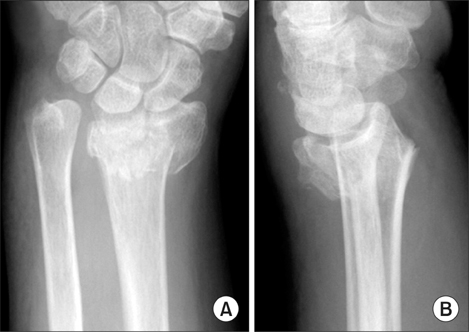 a. Describe his x-ray (2 Mark)b. List 8 contra-indications to performing a Bier's block (4 Marks)c. List the key steps in performing a Bier's block (8 Marks)Q2. Compare and contrast the cardiac arrest algorithm for systole between neonates, children and adults.  (15 marks)AIRWAYNeonatesChildrenAdultsBREATHINGNeonatesChildrenAdultsCIRCULATIONNeonatesChildrenAdultsQ3. Regarding Massive Transfusion Protocol (10 marks)a. When do you trigger the MTP? (1 mark)b. What are the components of a standard MTP? (1 mark)c. What ratio of components do we aim for; name the supporting trial. (2 marks)d. What parameters should you monitor upon activating the MTP? (6 marks)Q4. A 2yo girl presents with her parents after running into the edge of a coffee table. She sustained a 4cm frontal scalp laceration above her left eyebrow. You are not concerned about intra-cranial head injury. Discuss the anaesthetic options in the procedural management of this child. (8 marks)ANSWERSA 65 year old male presents following a fall. He complains of a painful swollen left wrist.a. Describe his x-ray (2 Mark)1 Mark for intra-articular fracture distal radius1 Mark for dorsal angulationNo marks given for Colle's fractureb. List the contra-indications to performing a Bier's block ( 4 Marks)1/2 Mark each to maximum of 4 marks from:Refusal of procedureUncooperative patientCompromised limb circulationCompartment syndrome of affected limbSickle cell diseaseIpsilateral # humerusLA Sensitivity / allergyStaff / area / equipment unavailableSoft tissue injury at tourniquet siteAge <10 / Paediatric patientPeripheral vascular disease / RaynaudsSystolic >200mmHgSevere liver diseaseUnstable epilepsyUnable to gain bilateral iv access c. List the key steps in performing a Bier's block (4 Marks)1/2 Mark each for1. Consent								2. Area / staff / monitoring/equipment							3. Bilateral IV access with IVC into affected hand		4. Lift affected arm to allow venous drainage + wrap upper arm with cotton wool type bandage + apply cuff5. Inflate cuff  >100mmHg above systolic and start timer (max 300mmhg)6. Injection of local anaesthetic – Prilocaine 0.5% 0.5ml/kg (max 2.5mg/kg) slowly; monitor for LA toxicity7. Await for anaesthesia; Perform procedure - MUA wrist						8.Deflate cuff after 20mins/within 1hr; post-procedural monitoringQ2. Compare and contrast the cardiac arrest algorithm for systole between neonates, children and adults.  (15 marks)AIRWAYNeonates-Children-Adults-BREATHINGNeonates- 3:1; usually respiratory cause; 60breaths pmChildren- 15:2; usually respiratory cause but increasing cardiac causeAdults- 30:2; usually cardiac causeCIRCULATIONNeonates- Warm and stimulate for 30secs then assess; if low apgar, open airway; if  HR<100 commence IPAP at RA then increase; if HR >100 but grunting CPAP at room air then increase, then reassess; if HR <60 start  2finger compression 3:1 then reassess; if HR <60 continue and give Adrenaline 10mcg/kg UC; 100mcg/kg ETTChildren- encircled thumbs/ one hand; Adrenaline 10mcg/kg IV/IOAdults- 2 hands, centre of chest, 1/3, full recoil; Adrenaline 1mg 1:10,000 immediately, then 4minutelyQ3. Regarding Massive Transfusion Protocol (10 marks)a. When do you trigger the MTP? (1 mark)When you suspect impending or actual haemorrhagic hypovolaemic shock; TASH Trauma Associated Severe Haemorrhage score which includes sbp, hr, fast scanb. What are the components of a standard MTP? (1 mark)PRBCsFFPTXA 1g IV stat, then 1g IV 3hrs (to be given within 3hrs)Cryoprecipitate for FBG <1FVIIIa 100mg/kg if uncontrolled haemorrhagec. What ratio of components do we aim for; name the supporting trial. (2 marks)1:1:1 PRBCs/FFP/Pooled pltsd. What parameters should you monitor upon activating the MTP? (6 marks)Clinical- SBP >90 (permissive hypotension), T>35, mentationBiochemical- pH >7.2, Lac 4, Ca >1.1Haematological- plt >50 (>80 if pregnant, >100 if head injury), int >1.5, appt <1.5, fbg >1.5Q4. A 2yo girl presents with her parents after running into the edge of a coffee table. She sustained a 4cm frontal scalp laceration above her left eyebrow which requires suturing. You are not concerned about intra-cranial head injury. Discuss the anaesthetic options in the procedural management of this child. (8 marks)OPTION 1. Topical laceraine, continuous nitrous oxide with full cardiac monitoring/resus trolley etc, suture.OPTION 2. Ketamine 4mg/kg IM, wait for effect, insert IVC and titrate with Ketamine 0.25mg/kg IV, Midazolam 0.15mg/kg IV to prevent emergence phenomena with full cardiac monitoring/resus trolley etc, suture.OPTION 3. Midazolam 0.15mg/kg IN, wait for effect, insert IVC and titrate with Ketamine 0.25mg/kg IV with full cardiac monitoring, resus trolley etc, suture.OPTION 4. General anaesthetic with gas induction, insert IVC, suture by plastics.